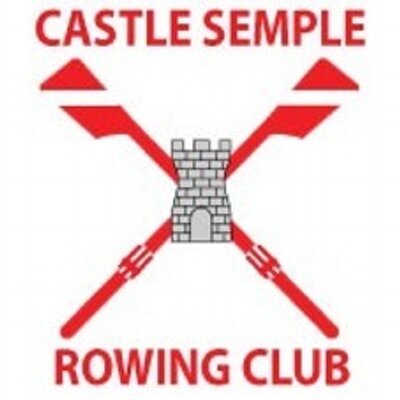 AGMMinutes 18th November2015Present Ivar Campbell, Karen Campbell, Jo Pinder, William Holmes, Mel Brander, Karen Sanders, Joy Green, Kirsteen Lyth, Bill Hiddleston, Clare Rainbow, Paul Denholm, Oliver White, Fiona YoungApologiesRachel Robertson, Lesley Afuakwah, Stuart Slaven, Steve Conner, Caroline Parker, Graeme Fletcher Presidents Welcome – Ivar Campbell2014 AGM minutes – 1st Karen sanders/ 2nd Jo PinderChange to membership fee structure – passed by majority voteThe club would like to thank Stuart for the research that he carried out into the new fee structure. President ReviewClub SuccessesSuccessful Nithsdale and Strathclyde park regattas despite challenging conditions. Fantastic attendance at the Scottish championships with wins for the intermediate woman’s quad winning and men’s veteran eight.Andy and Martin Holmes win once more the Directors Race at The Head of the Charles River, USA.A lightweight coxless quad sponsored by Western Ferries, a lightweight double and a lightweight single had been added to the fleet.The Guppy has been refurbished. An extractor hood has been fitted to the kitchen for regattas. New weights and weight bars been ordered.4 new ergos have been purchased. A new cleaning rota has been drafted, many club members helped during the previous clean up. The Club had a table at Scottish rowing awards dinner in which Lesley was nominated for volunteer of the year and CSRC was named club of the year. CSRC was also award the Queens for Voluntary Service, with representatives of the Queen being sent to present the award. Congratulations to Gavin Horsburgh for his successes throughout the year, especially winning gold at the World Junior Rowing Championships in the quad. To honour Gavin’s success, he has been awarded honorary membership by CSRC. Ivar thanks everyone for their contributions throughout the year. CSRC regatta CSRC regatta was a success, thanks to all the volunteers, Huge turnout from all over Scotland.Coaching developmentA number of coaches have completed the strength and conditioning course.Development day was held in the guide centre, club targets were identified for training and coaching.Thanks to Rachel and Joy for running training days for the club.CommitteeStepping down – Ivar Campbell, Bill Hiddleston, Claire Hiddleston, Louise Hiddleston.Thank for your contributions to the club over the past year.Treasurers Report – Clare rainbowMembership report – Jo PinderThere have been many new enquiries about membership over the previous months. Several Learn to Row events have been held throughout the year, which has helped to increase the number of active members.Lesley has inducted more juniors into her 8-week beginner programme.Member retention has been an issue.It has been difficult to accurately measure the numbers of active members as our sessions are overlapping more and people are attending multiple sessions on different days throughout the week.The club’s membership numbers have been issued to Scottish Rowing.Junior reportThere were no representatives from the junior’s sessions present, the Juniors report will be discussed at a later date.Thanks to Mel for helping with the Juniors in Lesley’s absence. Adult performance and recruitment reportNovice sessionsThe Saturday novice sessions have been well attended, Tuesday nights are becoming less busy due to Winter.Mel has introduced a training programme for novices.It has been hard to manage the numbers due to different ability levels.A novice training day was held, thanks to all who helped out and attended. Woman’s sessionsRachel has stepped down from coaching, Joy will now coach the ladies’ sessions. Thanks to Rachel for her commitment over the years. Men’s sessionsThere has been a lack of numbers in the men’s sessions, which has made selecting racing crews more challenging. This year has seen some successes with the men’s crews, with medals being won at regattas throughout the year and signs of improvements in training.The CSRC men’s eight winning at the Scottish Championships was the highlight of the year for the men’s crew.Ivar has introduced a new testing regime to measure progress. Weights sessions have been introduced.Election of Office BearersStepping DownIvar Campbell – PresidentClaire Hiddleston – SecretaryLouise Hiddleston – Vice CaptainBill Hiddleston – Ordinary MemberAOBThe usage policy for new boats will be discussed at the next committee meeting.The club mini bus will be sold and discussions regarding this will continue at a later date.CSRC 2014-2015 Accounts - SummaryCSRC 2014-2015 Accounts - SummaryCSRC 2014-2015 Accounts - SummaryCSRC 2014-2015 Accounts - SummaryMain AccountMain AccountBalance Brought ForwardBalance Brought ForwardBalance Brought Forward14,502.92Total IncomeTotal Income29,887.04Total ExpenditureTotal Expenditure(32,213.38)Surplus/(deficit) for the yearSurplus/(deficit) for the yearSurplus/(deficit) for the year(2,326.34)Balance Carried ForwardBalance Carried ForwardBalance Carried Forward12,176.58Balance per CBBalance per CB12,176.58Difference to reconcileDifference to reconcileDifference to reconcile0.00100 Club Account100 Club AccountBalance Brought ForwardBalance Brought ForwardBalance Brought Forward2,810.98Total IncomeTotal Income1,305.00Total ExpenditureTotal Expenditure(2,500.00)Surplus/(deficit) for the yearSurplus/(deficit) for the yearSurplus/(deficit) for the year(1,195.00)Balance Carried ForwardBalance Carried ForwardBalance Carried Forward1,615.981,615.980.00Building FundBuilding FundBalance Brought ForwardBalance Brought ForwardBalance Brought Forward745.40Total IncomeTotal Income4,860.00Total ExpenditureTotal Expenditure(1,825.00)Surplus/(deficit) for the yearSurplus/(deficit) for the yearSurplus/(deficit) for the year3,035.00Balance Carried ForwardBalance Carried ForwardBalance Carried Forward3,780.40POSITIONNAME1ST2NDPRESIDENTGRAEME FLETCHERJO PINDERMEL BRANDERVICE PRESIDENTCAPTAINJO PINDERKIRSTEEN LYTHKAREN CAMPBELLSECRETARYOLIVER WHITEMEL BRANDERJO PINDERTREASURERCLARE RAINBOWKAREN SANDERSJO PINDERSENIOR MEMBERSHIPJO PINDERKIRSTEEN LYTHCLARE RAINBOWJUNIOR MEMBERSHIPLESLEY AFUAKWAHJO PINDERKAREN SANDERSCLUB MASTERSTEVEN CONNERIVAR CAMPBELLJO PINDERORDINARY MEMBERKAREN SANDERSJO PINDEROLIVER WHITESTUART SLAVENJO PINDEROLIVER WHITEPAUL DENHOLMJO PINDEROLIVER WHITELYN SWANJO PINDEROLIVER WHITEFIONA YOUNGJO PINDEROLIVER WHITECHILD PROTECTION OFFICERLOUISEHIDDLESTONGROW 2 ROWKAREN SANDERS